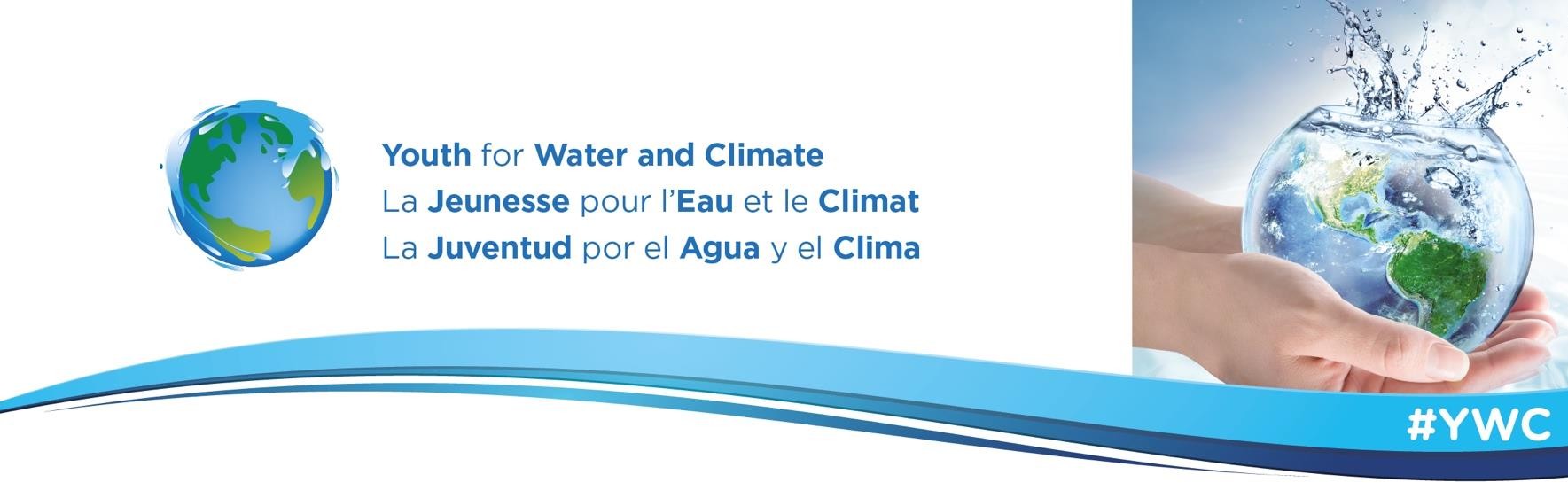 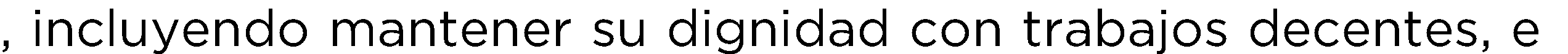 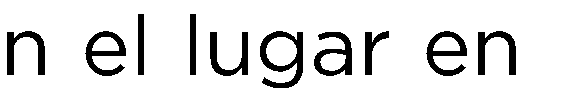 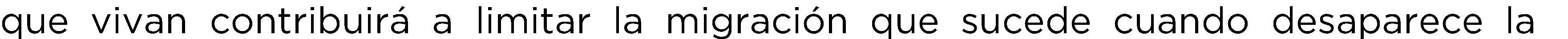 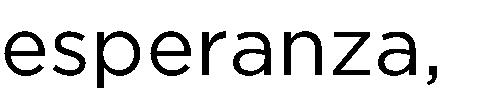 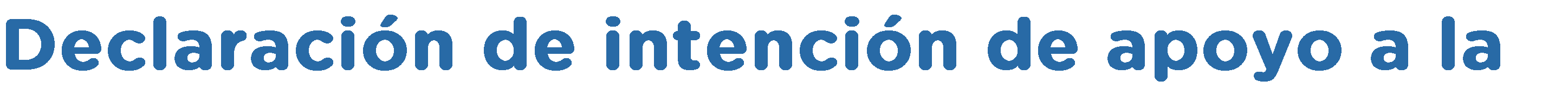 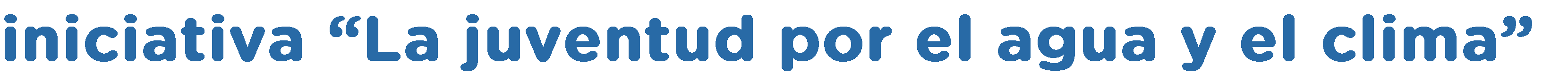 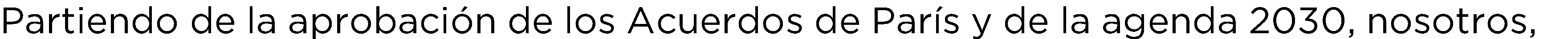 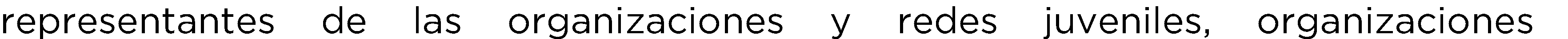 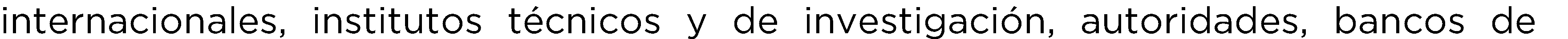 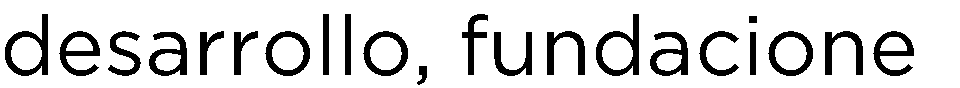 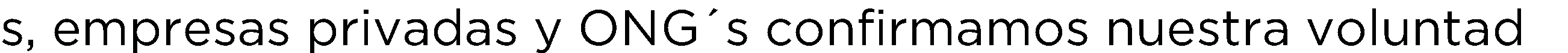 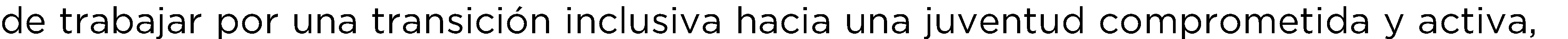 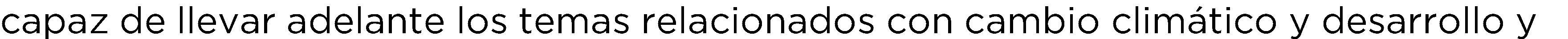 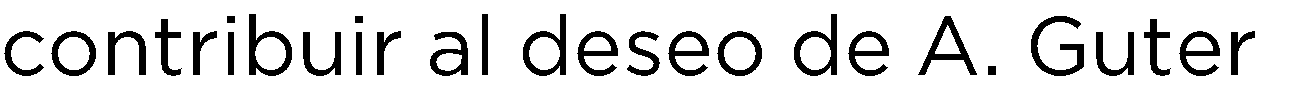 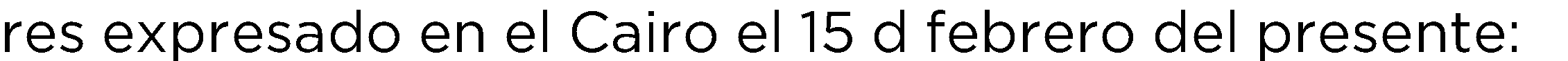 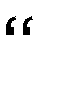 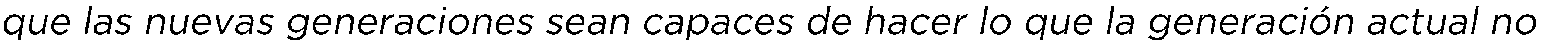 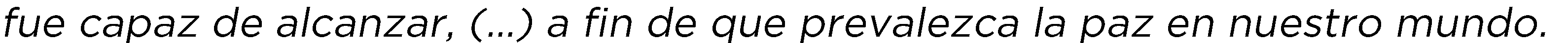 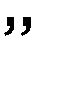 Nosotrosenfatizamos la necesidad de asegurar una gestión sostenible de los recursos naturales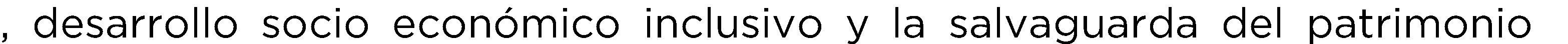 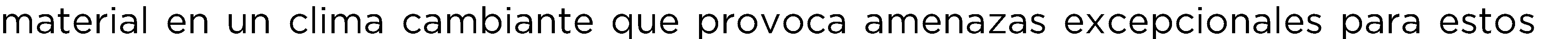 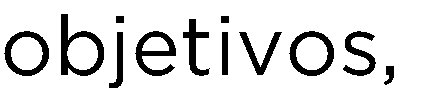 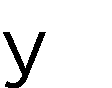 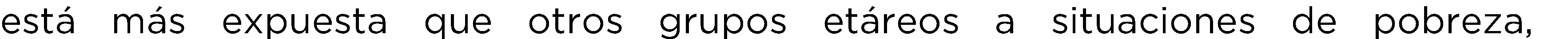 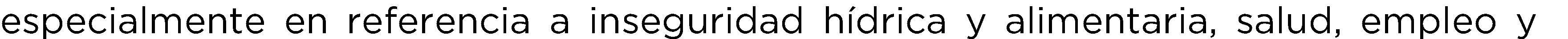 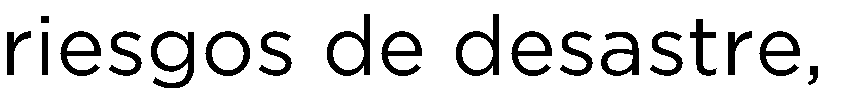 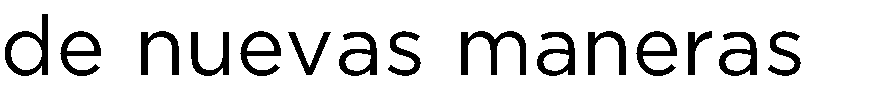 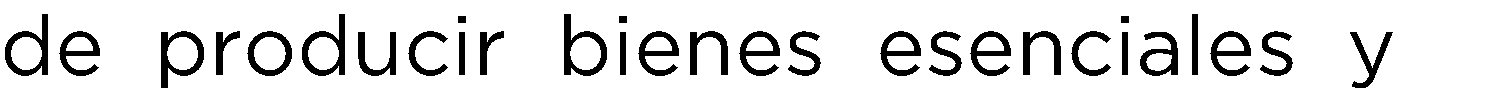 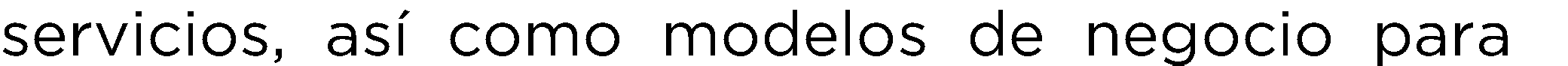 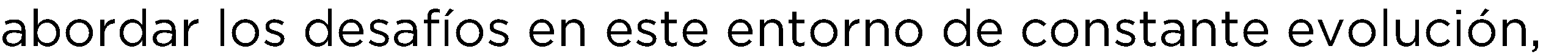 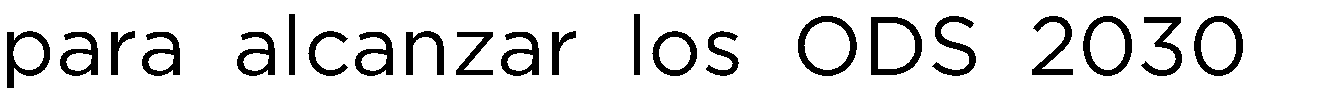 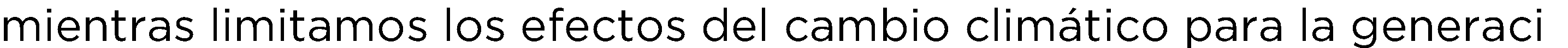 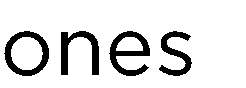 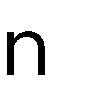 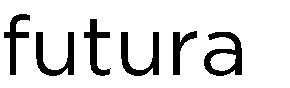 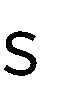 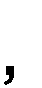 recordar que permitir a todos los seres humanos alcanzar sus necesidades de desarrollo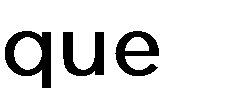 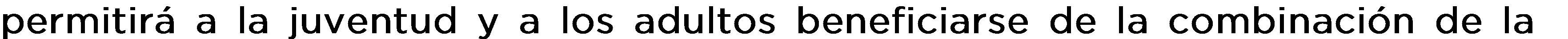 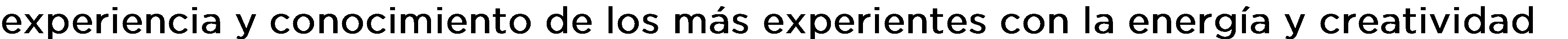 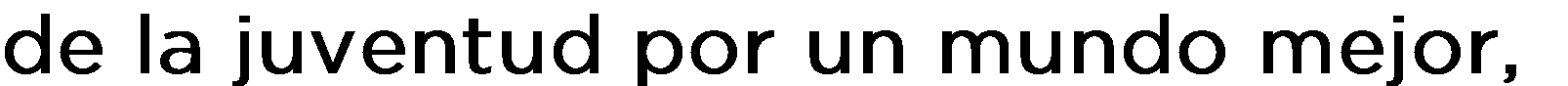 reconocer que  incrementar la  contribución  y beneficios de  la juventud   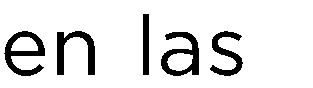 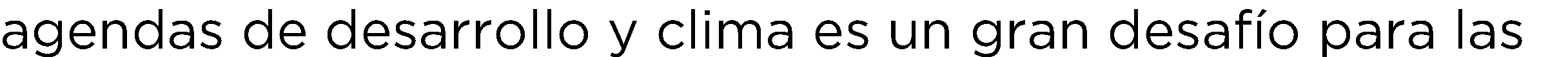 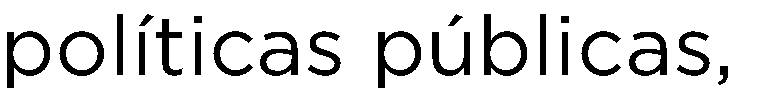 1darse cuenta que las 4 áreas identificadas por los representantes de la juventud en el Libro Blanco presentado en la COP 21 de París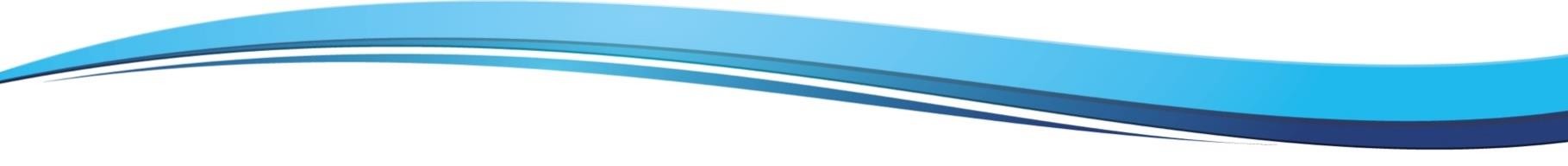 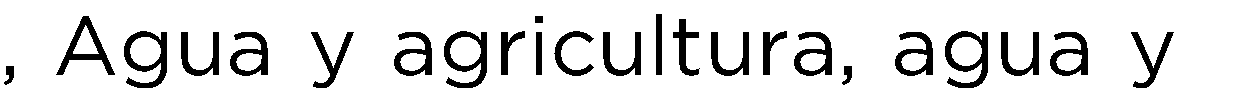 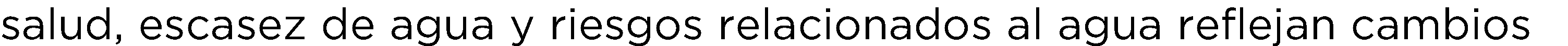 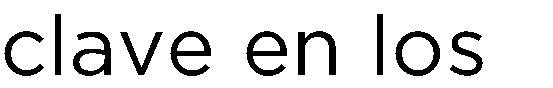 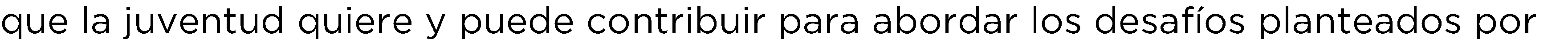 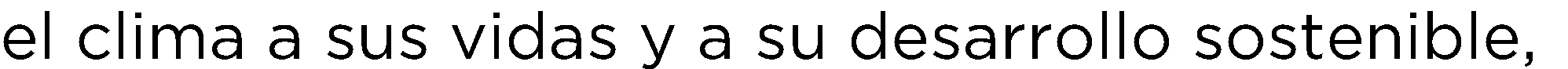 enfatizar  la necesidad  de  fortalecer  sistemas  de  monitoreo  y asesoramiento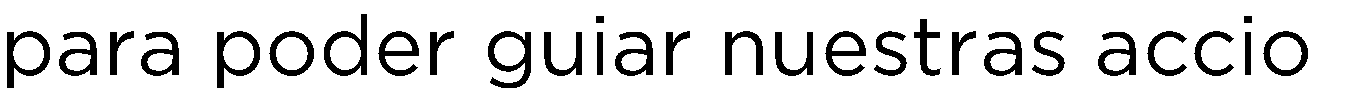 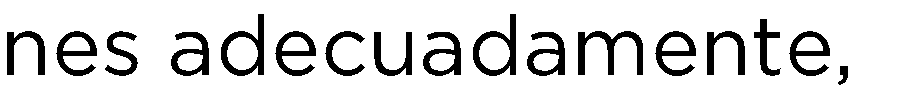 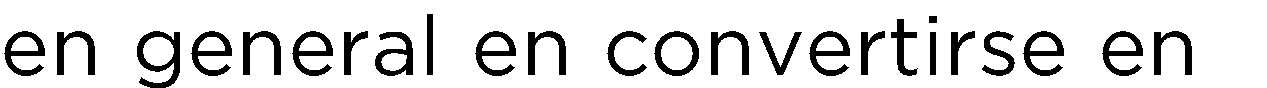 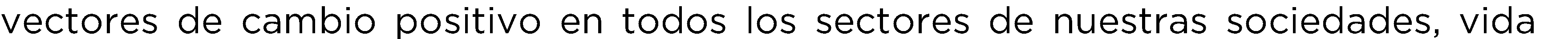 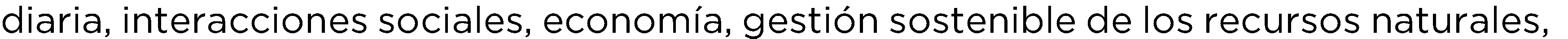 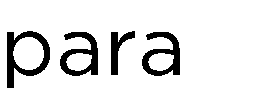 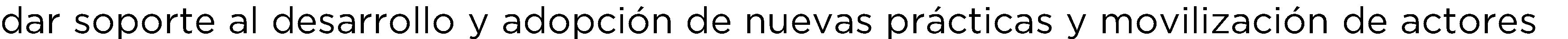 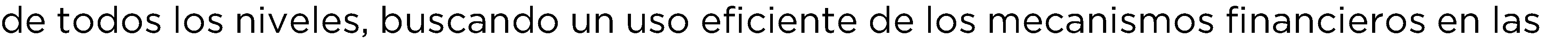 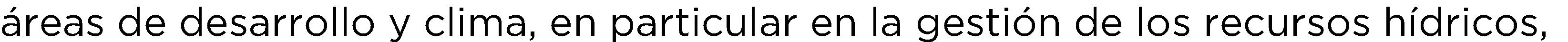 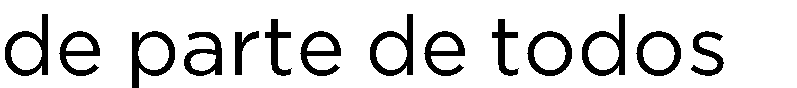 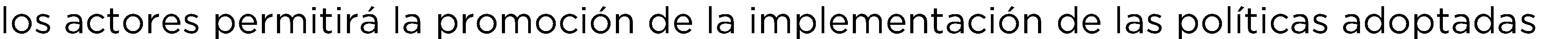 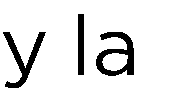 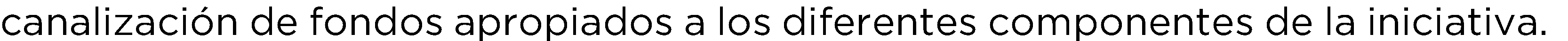 Nosotros apoyamos plenamente la Iniciativa de “La Juventud por el Agua y el Clima.” Reconocemos en relación a muestras respectivas misiones y mandatos la necesidad de: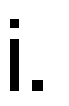 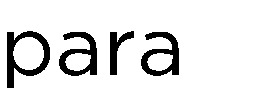 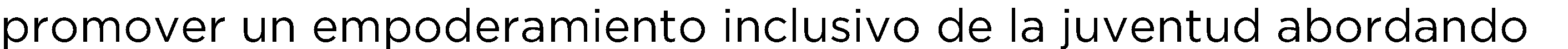 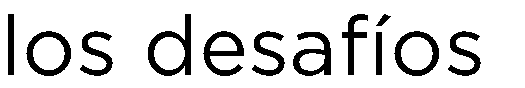 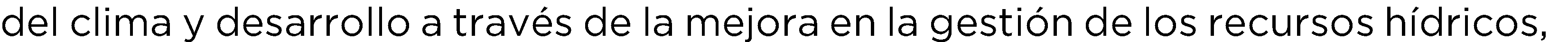 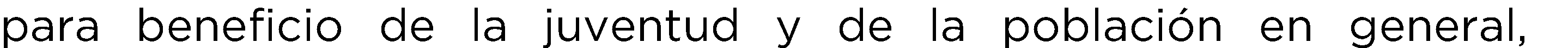 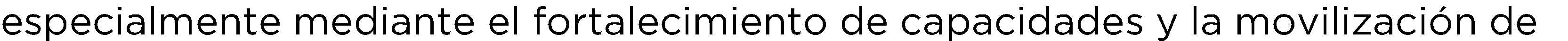 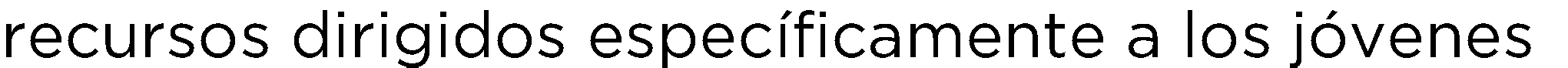 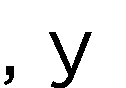   apoyar un abordaje participativo para construir soluciones innovadoras y su adopción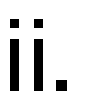 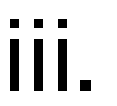 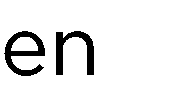 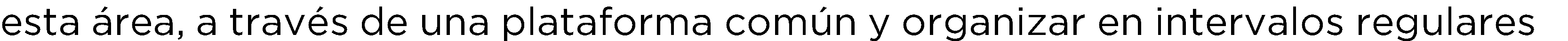 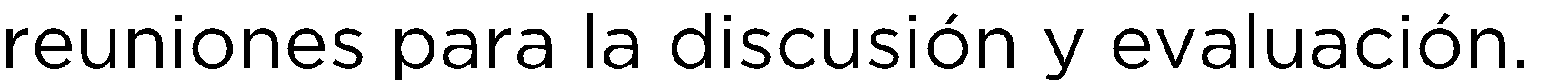 Nosotros nos comprometemos a poner en marcha una estructura formal de gobernanza  a  través  de  un  proceso  inclusivo  y  transparente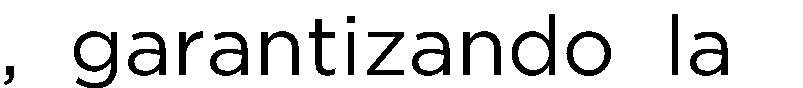 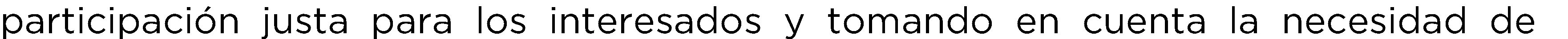 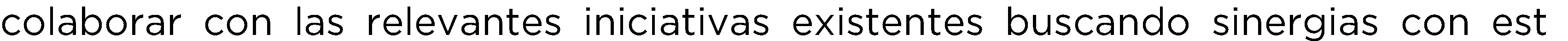 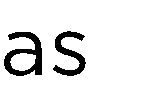 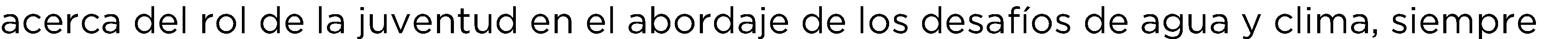 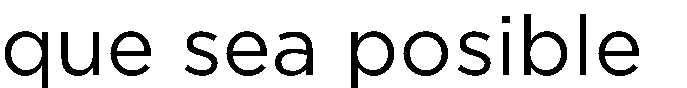 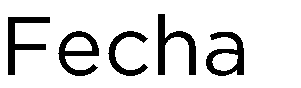 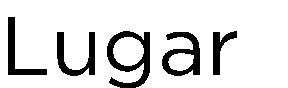 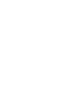 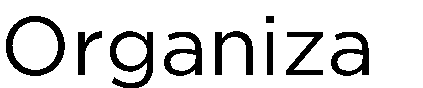 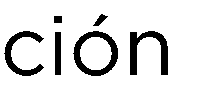 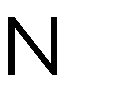 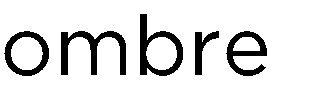 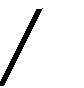 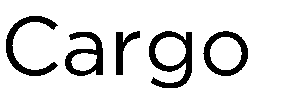 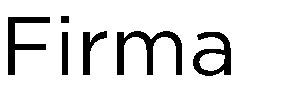 